KAIST 학부 총학생회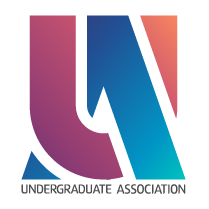 2022.12.25제 출 문학부 총학생회장 귀하:본 계획서를 KAIST 융합인재학부 학생회의 2023년도 1분기 사업계획서로 제출합니다.2022년 12월 25일1. 사업 개요2. 사업 추진 목적-3. 사업 계획1) 사업 수혜 대상자-2) 세부 사업 내용-4. 사업 예상 타임라인5. 사업 예산1. 운영위원 명단2. 집행위원 명단3. 비고 사항1. 국서/TF 구조1) 기획부/강지원(1) 활동 요약겨울학기 활동사항 없습니다.(2) 국서/TF원 명단부장 강지원(3) 사업명겨울학기 해당사항 없습니다.2) 미디어홍보부/유소현(1) 활동 요약겨울학기 활동사항 없습니다.(2) 국서/TF원 명단부장 유소현(3) 사업명겨울학기 활동사항 없습니다.3) 복지소통부/은정환   (1) 활동 요약겨울학기 활동사항 없습니다.(2) 국서/TF원 명단부장 은정환(3) 사업명겨울학기 활동사항 없습니다.2. 조직도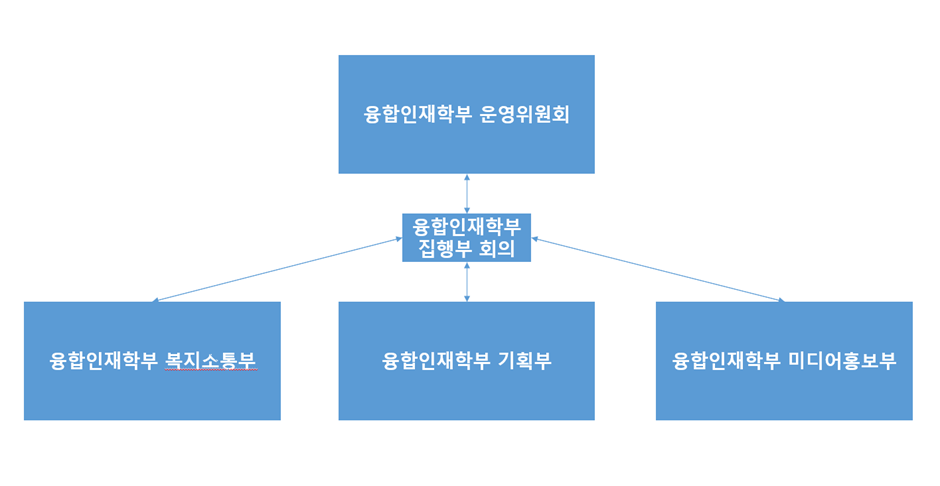 [KAIST 융합인재학부 학생회] 2023년도 1분기 사업계획서기구명융합인재학부 학생회직위/이름학생회장 / 김유환 서명담당자기구장서명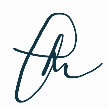 Ⅰ. 사업 개요사업번호사업명사업기간담당자1---Ⅱ. 사업별 계획1-1) 사업 방식2) 사업 준비 기간3) 사업 일시4) 사업 예산5) 담당부서/담당자날짜내용비고---담당소항목출처세부항목코드전년도 동분기 결산당해연도 예산비율비고담당부서명소항목명학생----%담당부서명소항목명본회계----%담당부서명소항목명자치----%담당부서명소항목명계계계₩₩%Ⅲ. 학부∙학과 학생회 운영계획1위원 명단이름학번직책근거 규정김시은20210120학생회장융합인재학부 학생회장 제2장 제3절 운영위원회장형준202105623학년 부과대표이름학번소속 부서직책강지원20200011기획부부장유소현20210397미디어홍보부부장은정환20210433복지소통부부장2운영위원회 운영계획3집행위원회 운영계획